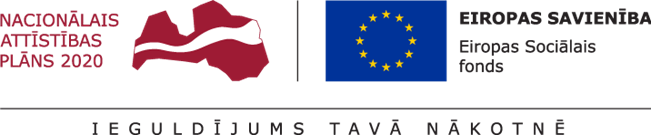 APSTIPRINĀTSLiepājas UniversitātesIepirkumu komisijas sēdē 2018. gada 06.decembra, protokols Nr.1IEPIRKUMA NOLIKUMS “LiepU studiju virzienu un programmu struktūras un satura analīze, struktūrvienību un amatu funkciju audits, iekšējā finansēšanas modeļa izvērtējums  un kvalitātes vadības sistēmas analīze”(iepirkuma identifikācijas numurs LiepU 2018/4)Publisko iepirkumu likuma 9.pantsFinansējums: Darbības programma “Izaugsme un nodarbinātība” 8.2.3. specifiskā atbalsta mērķa “Nodrošināt labāku pārvaldību augstākās izglītības institūcijās” projekts “Labākas pārvaldības nodrošināšana Liepājas Universitātē” (projekta Nr.8.2.3.0/18/A/017).Liepāja, 20181. VISPĀRĪGĀ INFORMĀCIJAPasūtītājsIepirkuma priekšmets: “LiepU studiju virzienu un programmu struktūras un satura analīze, struktūrvienību un amatu funkciju audits, iekšējā finansēšanas modeļa izvērtējums  un kvalitātes vadības sistēmas analīze” atbilstoši Tehniskajā specifikācijā ietvertajām prasībām (1.pielikums). Piedāvājumu iesniedz par visu iepirkuma priekšmetu kopumā, un nav pieļaujami piedāvājuma varianti. Piemērojamā iepirkuma metode atbilstoši Publisko iepirkumu likuma 9.pantsPakalpojuma CPV kods: 79212300-6 Ar likumu noteiktā audita pakalpojumi;Iepirkums tiks finansēts no Darbības programmas “Izaugsme un nodarbinātība” 8.2.3. specifiskā atbalsta mērķa “Nodrošināt labāku pārvaldību augstākās izglītības institūcijās” projekta “Labākas pārvaldības nodrošināšana Liepājas Universitātē” (projekta Nr.8.2.3.0/18/A/017).Paredzamā līguma izpildes vieta ir Liepājas Universitāte. Pakalpojuma sniegšanas laika periods ir 3 mēneši no līguma noslēgšanas, bet ne vēlāk kā līdz 2019.gada 31.martam.Nolikums publiski pieejams, lejupielādējot Liepājas Universitātes mājaslapas sadaļā “Iepirkumi”: https://www.liepu.lv/lv/1130/pil-9-panta-iepirkumi-2018 Ar nolikumu papīra formā pretendenti var iepazīties uz vietas Liepājas Universitātes telpās Pasūtītāja darba laikā, iepriekš sazinoties ar Pasūtītāja kontaktpersonu (nolikuma 1.1.apakšpunkts).Informācijas apmaiņa starp Pasūtītāju un ieinteresētajiem pretendentiem notiek rakstiski pa pastu, faksu, elektroniski vai nododot personīgi. Jautājumi par iepirkuma nolikumā noteiktajām prasībām un nosacījumiem iesniedzami iepirkuma komisijai rakstiski, nosūtot uz Pasūtītāja kontaktpersonas e-pastu vai Pasūtītāja e-pastu (nolikuma 1.1. apakšpunkts).Pretendenti var pieprasīt papildu informāciju par šī iepirkuma dokumentos iekļautajām prasībām attiecībā uz piedāvājumu sagatavošanu un iesniegšanu vai pretendentu atlasi. Ja pretendents ir laikus pieprasījis papildu informāciju par iepirkuma nolikumā iekļautajām prasībām, Pasūtītājs to sniedz triju darbdienu laikā, bet ne vēlāk kā četras dienas pirms piedāvājumu iesniegšanas termiņa beigām.Papildu informāciju Pasūtītāja izveidotā iepirkuma komisija (turpmāk – Iepirkuma komisija) nosūta pretendentam, kurš uzdevis jautājumu, un publicē Pasūtītāja interneta vietnē https://www.liepu.lv/lv/1130/pil-9-panta-iepirkumi-2018 . Par nolikuma saņemšanu samaksa  nav paredzēta.PIEDĀVĀJUMA IESNIEGŠANAS PRASĪBASPiedāvājumi jāiesniedz līdz 2018. gada 17. decembra plkst. 09.30 Lielā ielā 14, Liepājā, LV-3401 (208.kabinetā), iesniedzot personīgi vai nosūtot pa pastu. Personīgi piedāvājumus var iesniegt līdz norādītajam piedāvājumu iesniegšanas termiņam Pasūtītāja darba laikā. Nosūtot piedāvājumu pa pastu, pretendents uzņemas atbildību par piedāvājuma saņemšanu līdz norādītajam laikam norādītajā vietā.Piedāvājumi, kas nav iesniegti nolikumā noteiktajā kārtībā vai iesniegti pēc norādītā piedāvājumu iesniegšanas termiņa beigām, netiek pieņemti un tiek izsniegti vai nosūtīti iesniedzējam atpakaļ neatvērti.Piedāvājums (papīra formātā vai elektroniskā datu nesējā)(atbilstoši 3.6.2.punktam)) jāiesniedz slēgtā aploksnē (aizzīmogotā ar zīmogu un/vai parakstu) un tā, lai tajā iekļautā informācija nebūtu redzama un pieejama līdz piedāvājumu atvēršanai, kā arī lai laika apstākļu ietekmē aploksne neatlīmētos. Uz aploksnes (priekšpusē uzreiz redzamā vietā) jānorāda:Pretendenta nosaukums, adrese, tālruņa un faksa numurs:Piedāvājumi, kas iesniegti nolikumā noteiktajā kārtībā un termiņā, pēc piedāvājumu iesniegšanas termiņa beigām netiek atdoti atpakaļ pretendentiem, izņemot nolikuma 2.2.apakšpunktā noteikto gadījumu.Ja aploksne nav noformēta atbilstoši nolikuma 2.3.punkta prasībām, Pasūtītājs neuzņemas atbildību par tās nesaņemšanu vai pirmstermiņa atvēršanu. Iepirkuma komisija pieņem tikai tādus piedāvājumus, kuri noformēti tā, lai piedāvājumā iekļautie dati būtu aizsargāti un iepirkuma komisija varētu pārbaudīt tā saturu tikai pēc piedāvājumu iesniegšanas termiņa beigām.Pēc piedāvājuma iesniegšanas termiņa beigām pretendents iesniegto piedāvājumu grozīt nevar.Pirms piedāvājumu iesniegšanas termiņa beigām pretendents var grozīt vai atsaukt iesniegto piedāvājumu. Piedāvājuma grozījumi vai atsaukums jāiesniedz rakstiskā formā līdz piedāvājumu iesniegšanas termiņa beigām, nodrošinot, lai grozījumi vai atsaukums tiktu saņemts nolikuma 2.1.apakšpunktā norādītajā termiņā un kārtībā, uz aploksnes papildus nolikuma 2.3.apakšpunktā norādītajai informācijai norāda – “GROZĪJUMI” vai “ATSAUKUMS”.Atsaukumam ir bezierunu raksturs, un tas izslēdz pretendenta tālāku līdzdalību šajā iepirkumā.Pretendents pilnībā sedz piedāvājuma sagatavošanas un iesniegšanas izmaksas. Pasūtītājs neuzņemas nekādas saistības par šīm izmaksām neatkarīgi no iepirkuma rezultāta.Saņemot piedāvājumu, Pasūtītājs reģistrē pretendentu piedāvājumus to iesniegšanas secībā.Iepirkuma komisija atver iesniegtos piedāvājumus slēgtā sēdē uzreiz pēc piedāvājumu iesniegšanas termiņa beigām 2018. gada 17. decembrī plkst. 9.30 Lielā ielā 14, Liepājā, Liepājas Universitātes 208. kab. 2. stāvā. Piedāvājumu atvēršanas sanāksme ir slēgta. Iepirkuma komisijas priekšsēdētājs nolasa iesniegto piedāvājumu sarakstu, piedāvājumu iesniegšanas secībā nosaucot pretendentu un piedāvājuma iesniegšanas datumu un laiku.Iepirkuma komisijas locekļi apliecina, ka nav tādu apstākļu, kuru dēļ varētu uzskatīt, ka viņi ir ieinteresēti konkrēta pretendenta izvēlē vai darbībā vai ka viņi ir saistīti ar tiem Publisko iepirkumu likuma 25. panta pirmās daļas izpratnē.Iepirkuma komisija atver piedāvājumus to iesniegšanas secībā, nosaucot pretendentu un piedāvāto cenu, kā arī, ja nepieciešams, citas ziņas, kas raksturo piedāvājumu.Pēc Pretendenta pieprasījuma, komisija 3 (trīs) darba dienu laikā pēc Piedāvājumu atvēršanas sanāksmes izsniedz Pretendentam piedāvājumu atvēršanas sanāksmes protokola kopiju.PIEDĀVĀJUMA NOFORMĒJUMA PRASĪBASPretendenta piedāvājums sastāv no šādiem dokumentiem:Pretendenta pieteikums dalībai iepirkumā atbilstoši 2.pielikumam, ko parakstījis pretendents vai pretendenta amatpersona ar paraksta tiesībām (ja piedāvājumu iesniedz juridiska persona), vai pretendenta pilnvarotā persona. Ja pieteikumu paraksta pretendenta pilnvarotā persona, nepieciešams pievienot pilnvaru vai tās apliecinātu kopiju. Ja iesniedzējs ir personu apvienība, pieteikumu paraksta visi personu apvienības dalībnieki. Ja pieteikumu paraksta viens no apvienības dalībniekiem, piedāvājumam jāpievieno pārējo personu apvienības dalībnieku pilnvaru oriģināli vai to apliecinātas kopijas.Pretendenta atlases dokumenti atbilstoši nolikuma 5.punktam.Tehniskais piedāvājums, kas sagatavots atbilstoši Tehniskajai specifikācijai (1.pielikums) un Tehniskā piedāvājuma formai (3.pielikums) un to paraksta tā pati persona, kas parakstījusi pretendenta pieteikumu dalībai iepirkumā.Finanšu piedāvājums, kas sagatavots un aizpildīts atbilstoši Finanšu piedāvājuma formai (4.pielikums) un kuru paraksta tā pati persona, kas parakstījusi pieteikumu dalībai iepirkumā, ievērojot šādus nosacījumus:pretendenta finanšu piedāvājumā piedāvātajai līgumcenai ir jābūt norādītai euro (EUR). Pievienotās vērtības nodokļa summas, ja pretendents ir pievienotās vērtības nodokļa maksātājs, piedāvātajai cenai jānorāda atsevišķi;visām pretendenta izmaksām, kas saistītas ar iepirkuma līguma izpildi, jābūt iekļautām piedāvātajā cenā. Pretendenta piedāvātā līgumcena ietver visus ar līguma saistību izpildi saistītos izdevumus, kā arī visus iespējamos riskus, kas saistīti ar tirgus cenu svārstībām plānotajā līguma izpildes laikā. Papildu izmaksas, kas nav iekļautas un norādītas piedāvātajā cenā, noslēdzot iepirkuma līgumu, netiks ņemtas vērā;pakalpojumu cenas norādāmas ar 2 (divām) zīmēm aiz komata.Pretendents piedāvājumu iesniedz noformētu vienā no šādiem veidiem:drukātā formātā vienā oriģinālā eksemplārā cauršūtu un 1 (vienu) piedāvājuma kopiju elektroniskā formātā (PDF formātā (ar meklēšanas iespēju)), kas saglabāts elektroniskajā datu nesējā (CD, DVD vai USB zibatmiņa);elektroniskā formātā (.doc, .docx, .xls, .xlsx, .odf vai .pdf), ievērojot normatīvos aktus par elektronisko dokumentu noformēšanu, parakstītam ar drošu elektronisko parakstu, kas satur laika zīmogu, un kas ievietots elektroniskajā datu nesējā (CD, DVD vai USB zibatmiņa).Ja piedāvājums sagatavots drukātā formātā, tas ir cauršūts (caurauklots) tā, lai dokumentus nebūtu iespējams atdalīt. Piedāvājuma lapām jābūt numurētām un dokumentiem jāatbilst pievienotajam satura rādītājam un uz pēdējās lapas aizmugures cauršūšanai (caurauklošanai) izmantojamā aukla jānostiprina ar pārlīmētu lapu, kurā norādīts cauršūto (cauraukloto) lapu skaits, ko ar savu parakstu apliecina pretendents, pretendenta amatpersona ar paraksta tiesībām (ja piedāvājumu iesniedz juridiska persona) vai pretendenta pilnvarotā persona. Ja piedāvājums sagatavots elektroniskā formātā, piedāvājumā ietvertie dokumenti jāparaksta kopā kā viena datne, ietverot atsevišķu datni, kurā norādītas pievienotās datnes (datnes nosaukums un īss saturs).Piedāvājums ir sagatavots latviešu valodā. Svešvalodā sagatavotiem piedāvājuma dokumentiem jāpievieno pretendenta apliecināts tulkojums latviešu valodā. Šī prasība neattiecas uz piedāvājumā iekļautajām mācību programmām, kā arī grāmatām un citiem mācību izdales materiāliem, kurus pretendents pievieno piedāvājuma pielikumā kā parauga materiālu informatīviem nolūkiem.Iesniedzot dokumentu kopijas, pretendents tās apliecina normatīvajos aktos noteiktajā kārtībā. Iesniedzot piedāvājumu elektroniskā formātā, dokumentu elektroniskās kopijas pievieno atsevišķā datnē (.pdf, .jpg), apliecinājuma parakstu noformējot vienā no šādiem veidiem:atsevišķā datnē, ko kopā ar kopiju paraksta ar drošu elektronisko parakstu un laika zīmogu kā vienu datni;ja dokumenta elektroniskās kopijas ir .pdf formātā, pievienojot drošu elektronisko parakstu un laika zīmogu. Iepirkuma komisijai ir tiesības pieprasīt paskaidrojošu informāciju par iesniegtajiem pretendentu piedāvājumiem, kā arī pieprasīt pretendentam uzrādīt iesniegto dokumentu kopiju oriģinālus. Ja pretendents nesniedz pieprasīto informāciju komisijas noteiktajā kārtībā un termiņā, komisija ņem vērā to informāciju un dokumentus, kas ir tās rīcībā.PRETENDENTU ATLASES PRASĪBASIepirkuma procedūrā var piedalīties fiziskā vai juridiskā persona, vai šādu personu apvienība jebkurā to kombinācijā, kas piedāvā tirgū sniegt pakalpojumu atbilstoši iepirkuma priekšmetam un kas atbilst iepirkuma procedūras dokumentācijā noteiktajām prasībām. Ja piedāvājumu iesniedz personu apvienība, piedāvājumā norāda personu, kura pārstāv personu apvienību iepirkuma procedūrā, nodrošinot iepirkuma procedūras ietvaros informācijas apmaiņu ar iepirkuma komisiju. Personu apvienības dalībnieki iepirkuma procedūrai iesniegtajā piedāvājumā norāda arī katras personas uzņemtos pienākumus paredzamā līguma saistību izpildē. Šo informāciju paraksta katrs personu apvienības dalībnieks.Pretendents var balstīties uz citu personu iespējām neatkarīgi no savstarpējo attiecību tiesiskā rakstura, lai apliecinātu, ka tā kvalifikācija atbilst iepirkuma procedūras dokumentācijā noteiktajām prasībām un ja tas ir nepieciešams konkrētā iepirkuma līguma izpildei.Pretendents līguma izpildē var piesaistīt apakšuzņēmējus, ja tas nepieciešams konkrētā līguma izpildei. Piesaistītie apakšuzņēmēji un pienākumu sadalījums norādāms piedāvājumā.Pretendents ir reģistrēts Latvijas Republikas Uzņēmumu reģistrā vai līdzvērtīgā reģistrā ārvalstīs atbilstoši attiecīgās valsts normatīvajiem aktiem vai kā saimnieciskās darbības veicējs Valsts ieņēmumu dienestā. Uz pretendentu, tai skaitā personu apvienību un apakšuzņēmējiem, neattiecas Publisko iepirkumu likuma 9. panta astotā daļā noteiktie izslēgšanas nosacījumi un Sankciju likuma 11.1 panta pirmās un otrās daļas nosacījumi.Pretendents pēdējo 5 (piecu) gadu laikā ir īstenojis vismaz 3 (trīs) augstākās izglītības vai zinātnisko institūciju funkciju un/vai administratīvās pārvaldības struktūras ārējo novērtējumu, kura ietvaros vērtētas institūcijas īstenotās funkcijas, organizatoriskā struktūra un pārvaldība. Pretendents pēdējo 3 (trīs) gadu laikā ir īstenojis vismaz 1 (vienu) projektu, kura ietvaros izstrādāti priekšlikumi augstākās izglītības institūcijas struktūras pilnveidei, t.sk. funkciju pārdalei un organizatoriskās struktūras izmaiņām. Pretendents pēdējo 3 (trīs) gadu laikā ir īstenojis vismaz 1 (vienu) projektu, kura ietvaros vērtēta augstākās izglītības institūciju iesaiste mērķsadarbības pasākumos (t.sk. sadarbības ar citām augstākās izglītības institūcijām, darba devējiem un citiem sociālajiem partneriem) un izstrādāti priekšlikumi mērķsadarbības pilnveidei.Pretendents pēdējo 3 (trīs) gadu laikā ir īstenojis vismaz 1 (vienu) projektu, kura ietvaros ir veikts studiju programmu konkurētspējas izvērtējums.Pretendents paredzētā Iepirkuma līguma izpildē nodrošina šādus ekspertus (viens eksperts drīkst pildīt ne vairāk kā divu ekspertu lomas):Projekta vadītājs:augstākā izglītība;PRINCE2 projektu vadības sertifikāts, ekvivalents projektu vadības sertifikāts vai izglītība projektu vadībā; vismaz 3 (trīs) gadu pieredze projektu vadībā;vismaz 1 (viena) projekta vadības pieredze, kas saistīts ar augstākā izglītības  institūciju izvērtējumu.4.10.2. Eksperts augstākās izglītības institūciju ārējā novērtējuma īstenošanā:augstākā izglītība;pieredze vismaz 2 (divos) projektos, kuru ietvaros veikts izglītības nozares institūciju (vismaz 1 (vienas) augstākās izglītības institūcijas) ārējais novērtējums, t.sk. izglītības institūciju īstenoto funkciju, organizatoriskās struktūras un pārvaldības novērtējums. pieredze organizācijas attīstības izvērtēšanā, piemēram, funkciju, slodžu, pārvaldības modeļu, atalgojuma un motivācijas sistēmu analīze un izstrāde.4.10.3. Studiju virzienu un studiju programmu kvalitātes eksperts:augstākā izglītība;pieredze vismaz 1 (vienā) augstākās izglītības iestādes studiju virzienu un studiju programmu akreditācijas procesā pieredze ar studiju virzienu un studiju programmu kvalitāti saistītu mācību organizēšanā.4.10.4.Mērķsadarbības pasākumu izvērtēšanas eksperts:augstākā izglītība;pieredze vismaz 1 (vienā) projektā, kura ietvaros veikts augstākās izglītības institūciju iesaistes mērķsadarbības pasākumos (t.sk. sadarbības ar citām augstākās izglītības institūcijām, darba devējiem un citiem sociālajiem partneriem) izvērtējums un izstrādāti priekšlikumi mērķsadarbības pilnveidei.4.11. Pretendents tiek izslēgts no dalības Iepirkumā gadījumos, ja tas neatbilst Nolikuma 4.punktā minētajām prasībām.IESNIEDZAMIE PRETENDENTU ATLASES DOKUMENTIAttiecībā uz ārvalstī reģistrētu vai pastāvīgi dzīvojošu pretendentu – komercdarbību reģistrējošas iestādes ārvalstī, kur pretendents reģistrēts, izdotas un spēkā esošas reģistrācijas apliecības vai cita līdzvērtīga dokumenta kopija.Ārvalstīs reģistrēts vai patstāvīgi dzīvojošs pretendents (tai skaitā personālsabiedrības biedrs, piegādātāju apvienība, pretendenta norādītā persona, uz kura iespējām pretendents balstās, lai apliecinātu, ka tā kvalifikācija atbilst prasībām, kas noteiktas  paziņojumā par plānoto līgumu vai iepirkuma nolikumā) iesniedz attiecīgas ārvalsts kompetentas institūcijas izziņu, kas apliecina, ka uz to neattiecas Publisko iepirkumu likuma 9. panta astotā daļā  noteiktie izslēgšanas nosacījumi. Attiecībā uz Latvijā reģistrētiem, pasūtītājs informāciju pārbaudīs https://www.eis.gov.lv/, ievērojot Publisko iepirkumu likuma 9.panta noteikto kārtību (nolikuma 4.6. apakšpunkts).Pretendenta pieredzes (nolikuma 4.7. – 4.10.apakšpunkts) apraksts atbilstoši nolikuma 6.pielikumam un viena atsauksme (kopija) par iepriekšējiem pakalpojumiem, kas minēti pretendenta pieredzes sarakstā (6.pielikums).Pakalpojuma sniegšanā iesaistītā personāla CV atbilstoši 5.pielikumam un atbilstoši dokumenti (piemēram, piedāvāto speciālistu izglītību apliecinošu dokumentu kopijas), kas satur raksturojumu un/vai apliecinājumu atbilstībai šī nolikuma 4.11.apakšpunktā noteiktajām kvalifikācijas prasībām. Iepirkuma komisija ir tiesīga veikt minētās informācijas pārbaudi, ja tas ir nepieciešams piedāvājumu vērtēšanas procesā.Ja pretendents līguma izpildē plāno iesaistīt apakšuzņēmējus, tas sniedz:apakšuzņēmēja nosaukumu, vienoto reģistrācijas numuru, adresi un tam izpildei nododamo līguma daļu;katra apakšuzņēmēja apliecinājumu par gatavību veikt tam izpildei nododamo līguma daļu;nolikuma 5.1. apakšpunktā norādīto dokumentu par katru apakšuzņēmēju, uz kuru tas attiecas;nolikuma 5.2. - 5.5.apakšpunktā norādītos dokumentus par to apakšuzņēmēju, kurš nodrošinās attiecīgās kvalifikācijas prasības vai līguma daļas izpildi.Ja pretendents balstās uz nolikuma 4.3. apakšpunktā minēto personu iespējām, tas pierāda iepirkuma komisijai, ka viņa rīcībā būs nepieciešamie resursi, iesniedzot:šo personu apliecinājumu vai vienošanos par sadarbību konkrētā līguma izpildei vai nepieciešamo resursu nodošanu pretendenta rīcībā;nolikuma 5.1.  apakšpunktā norādīto dokumentu par katru personu, uz kuru tas attiecas;nolikuma 5.2. - 5.5. apakšpunktā norādītos dokumentus par to personu, kura nodrošinās attiecīgās kvalifikācijas prasības izpildi.Piegādātāju apvienības gadījumā pretendents iesniedz:piegādātāju apvienībā ietilpstošo dalībnieku nosaukumu, vienoto reģistrācijas numuru (fiziskai personai – vārds, uzvārds, personas kods vai saimnieciskās darbības veicēja reģistrācijas numurs), adresi, atbildības apjoms procentos un nododamo līguma izpildes daļu;nolikuma 5.1. apakšpunktā norādīto dokumentu par katru dalībnieku, uz kuru tas attiecas;nolikuma 5.2. - 5.5. apakšpunktā norādītos dokumentus par to dalībnieku, kurš nodrošinās attiecīgās kvalifikācijas prasības vai līguma daļas izpildi.Pretendents ir atbildīgs par sniegto ziņu patiesumu. Ja iepirkuma komisija, pārbaudot šīs ziņas, noskaidro, ka tās neatbilst patiesībai, pretendents no turpmākas dalības iepirkumā tiek izslēgts.Pasūtītājam ir tiesības jebkurā laikā pieprasīt no pretendenta apliecinājumu par to, ka pretendents atbilst nolikumā noteiktajām prasībām. Ja pretendents to nespēj, nedara vai atklājas, ka viņš sniedzis nepatiesas ziņas, iepirkuma komisija noraida pretendenta piedāvājumu.Pasūtītājs pieņem Eiropas vienoto  iepirkuma procedūras dokumentu (turpmāk- ESPD) kā sākotnējo pierādījumu atbilstībai nolikumā noteiktajām pretendentu atlases prasībām. Ja pretendents izvēlējies iesniegt ESPD, lai apliecinātu, ka tas atbilst noteiktajām pretendentu atlases prasībām, tas iesniedz šo dokumentu arī par katru personu, uz kuras iespējām pretendents balstās, lai apliecinātu, ka tā kvalifikācija atbilst noteiktajām prasībām. Piegādātāju apvienība iesniedz atsevišķu ESPD par katru tās dalībnieku. Pretendents var iesniegt ESDP, kas ir bijis iesniegts citā iepirkuma procedūrā, ja tas apliecina, ka tajā iekļautā informācija ir pareiza.PRETENDENTU ATLASE UN PIEDĀVĀJUMU VĒRTĒŠANAS KĀRTĪBA Pretendentu atlasi un piedāvājumu izvērtēšanu iepirkuma komisija veic slēgtās sēdēs četros posmos: piedāvājumu noformējuma pārbaude, pretendentu atlase, tehnisko un finanšu piedāvājumu atbilstības pārbaude un piedāvājumu vērtēšana.Katrā vērtēšanas posmā iepirkuma komisija vērtē tikai to pretendentu piedāvājumus, kuri nav noraidīti iepriekšējā vērtēšanas posmā. Par pretendenta vai pretendenta iesniegtā piedāvājuma noraidīšanu un iemeslu iepirkuma komisija paziņo visiem pretendentiem vienlaikus lēmuma par iepirkuma procedūras rezultātiem paziņošanas brīdī.Izziņas un citus dokumentus, kurus Publisko iepirkumu likumā noteiktajos gadījumos izsniedz kompetentās institūcijas, iepirkuma komisija pieņem un atzīst, ja tie izdoti ne agrāk kā 1 (vienu) mēnesi pirms iesniegšanas dienas, bet ārvalstu kompetento institūciju izsniegtās izziņas un citus dokumentus pasūtītājs pieņem un atzīst, ja tie izdoti ne agrāk kā sešus mēnešus pirms iesniegšanas dienas, ja izziņas vai dokumenta izdevējs nav norādījis īsāku tā derīguma termiņu. 1.posms – Piedāvājumu noformējuma pārbaudeKomisija novērtē, vai piedāvājums sagatavots un noformēts atbilstoši šī nolikuma 2. un 3.punkta prasībām.Ja iepirkuma komisija konstatē neatbilstību kādai no piedāvājuma noformējuma prasībām, tā pieņem lēmumu par piedāvājuma turpmāku izskatīšanu vai noraidīšanu, ņemot vērā samērīguma principu un nenoraidot piedāvājumu formālu nebūtisku trūkumu dēļ, kas neietekmē iespēju piedāvājumu izvērtēt pēc būtības un nerada vienlīdzīgas attieksmes pret pretendentiem pārkāpumu.Par būtisku neatbilstību piedāvājumu noformējuma prasībām katrā gadījumā tiks uzskatīts pretendenta vai tā pilnvarota pārstāvja paraksta neesamība uz pieteikuma dalībai iepirkuma procedūrā, uz finanšu piedāvājuma un uz tehniskā piedāvājuma, piedāvājuma iepakojuma bojājums, kā rezultātā iepirkuma komisija nevar pārliecināties, ka piedāvājums nav bijis atvērts pirms nodošanas iepirkuma komisijai, kā arī ja piedāvājums nav caurauklots un uz tā pēdējās lapas nav norādīts cauraukloto lapu skaits un nav pretendenta vai tā pilnvarotā pārstāvja paraksts, kā rezultātā iepirkuma komisija nevar pārliecināties, ka piedāvājumā nav nomainītas, izņemtas vai papildinātas lapas pēc piedāvājumu iesniegšanas termiņa beigām.Pār būtisku neatbilstību piedāvājumu noformējuma prasībām, iesniedzot dokumentus elektroniskā formātā, tiks uzskatīta pretendenta vai tā pilnvarota pārstāvja droša elektroniskā paraksta un laika zīmoga neesamība uz pieteikuma dalībai iepirkuma procedūrā, uz finanšu piedāvājuma un uz tehniskā piedāvājuma, kā neesamības gadījumā komisija nevarēs pārliecināties par iesniegtā piedāvājuma autentiskumu. Ar drošu elektronisku parakstu var tikt parakstīts viss iesniedzamo dokumentu kopums.2.posms – Pretendentu atlaseIepirkuma komisija pārbauda katra pretendenta, personālsabiedrības biedra, ja pretendents ir personālsabiedrība, piegādātāju apvienības dalībnieka, ja piedāvājumu iesniedz piegādātāju apvienība, apakšuzņēmēja un personas, uz kuras iespējām pretendents balstās, ja pretendents tādas ir piesaistījis, atbilstību Nolikuma, PIL likuma un Sankciju likuma prasībām.Ja iepirkuma komisija konstatē neatbilstību kādai no pretendentu atlases prasībām, tā pieņem lēmumu par piedāvājuma turpmāku izskatīšanu vai noraidīšanu.Pirms lēmuma pieņemšanas iepirkuma komisija, ja rodas pamatotas šaubas par atbilstību pretendentu atlases prasībām, ir tiesīga lūgt pretendentu iesniegt skaidrojošu informāciju par pretendenta atbilstību pretendentu atlases prasībām, nosakot informācijas iesniegšanai termiņu, kas nav īsāks par 5 (piecām) darbdienām. Informācijas neiesniegšana iepirkuma komisijas noteiktajā termiņā ir pamats iepirkuma komisijai konstatēt neatbilstību, ņemot vērā tikai piedāvājumā ietverto informāciju vai konstatējot iesniedzamā pretendentu atlases dokumenta neesamību.3.posms – Piedāvājumu atbilstības pārbaudeKomisija pārbauda pretendenta tehnisko piedāvājumu atbilstoši šī nolikuma Tehniskajā specifikācijā (1.pielikums) noteiktajām prasībām.Iepirkuma komisija pārbauda, vai pretendenta iesniegtajā finanšu piedāvājumā nav aritmētiskās kļūdas un tas nav nepamatoti lēts.Ja iepirkuma komisija konstatē finanšu piedāvājumā aritmētisku kļūdu, tā tās izlabo un vērtē finanšu piedāvājumu ar izdarītajiem labojumiem. Par kļūdu labojumu un laboto piedāvājuma summu iepirkuma komisija paziņo visiem pretendentiem lēmuma par iepirkuma procedūras rezultātiem paziņošanas brīdī.Ja iepirkuma komisija konstatē pretendenta iesniegtā tehniskā piedāvājuma vai finanšu piedāvājuma neatbilstību iepirkuma procedūras nolikuma prasībām un/vai nepilnīgu aizpildīšanu, tā pieņem lēmumu par piedāvājuma turpmāku izskatīšanu vai noraidīšanu. Noraidīts piedāvājums netiek vērtēts saskaņā ar nolikuma 6.7. punktu.4.posms – Piedāvājumu vērtēšana Pasūtītājs izvēlas saimnieciski visizdevīgāko piedāvājumu, vērtējot atbilstoši šādiem piedāvājumu vērtēšanas kritērijiem un to īpatsvaram:1.tabula6.7.2. Punkti par kritēriju tiek doti atbisltoši noteiktajiem nosacījumiem. Pretendenta piedāvājuma kopējo skaitlisko vērtējumu aprēķinās pēc formulas: P = C + A + M + O,  kurP – pretendenta piedāvājuma kopējais skaitliskais vērtējums.C – cenas kritērija skaitliskais vērtējums, kuru aprēķina pēc formulas (saskaņā ar 1.tabulas 1.punktu).A - Darba apraksta atbilstības tehniskās specifikācijas prasībām un izpratnes par darba uzdevumiem saskaņā ar Darba uzdevumu Nr.1 un Darba uzdevumu Nr.2 kritērija skaitliskais vērtējums (saskaņā ar 2.tabulas 2.1.punktu).M - Darba uzdevuma Nr.1 un Nr.2 izpildes metodoloģijas kritērija skaitliskais vērtējums (saskaņā ar 2.tabulas 2.2.punktu).O - Organizatorisko prasību, detalizēta laika grafika kritērija skaitliskais vērtējums (saskaņā ar 2.tabulas 2.3.punktu).6.7.3.Saimnieciski visizdevīgākā piedāvājuma izvēles kritēriji un to skaitliskās vērtības par Darba uzdevuma Nr.1 un Darba uzdevuma Nr.2 kopā:2.tabula6.7.4. Komisijas locekļu vērtēšanas rezultātā piešķirtie punkti tiek apkopoti un fiksēti Komisijas sēdes protokolā, norādot Komisijas locekļa piešķirtos punktus un punktu kopsummu katram piedāvājumam saskaņā ar 2.tabulu.6.7.5. Maksimālais iegūstamais punktu skaits par piedāvājuma ir 100 punkti. Kopējo punktu skaitu katram piedāvājumam komisija aprēķina, summējot vērtējamajam piedāvājumam visu komisijas locekļu piešķirtos punktus, kas izdalīti ar komisijas locekļu, kas piedalās vērtēšanā, skaitu.6.7.6. Par saimnieciski visizdevīgāko piedāvājumu komisija atzīst to piedāvājumu, kas ieguvis vislielāko punktu skaitu. Iegūtos punktus norāda ar 2 (divām) zīmēm aiz komata.6.7.7.Vērtēšanā tiks izmantota pretendenta piedāvājumā ietvertā informācija. Iepirkuma komisijas locekļi, individuāli vērtējot, pamato savu lēmumu, kur tas ir nepieciešams.LĒMUMA PAR IEPIRKUMA PROCEDŪRAS REZULTĀTIEM PIEŅEMŠANA UN PAZIŅOŠANA UN IEPIRKUMA LĪGUMA SLĒGŠANAIepirkuma komisija pieņem lēmumu par iepirkuma procedūras rezultātiem un iepirkuma līguma slēgšanu ar pretendentu, kurš iesniedzis saimnieciski visizdevīgāko piedāvājumu.Ja izraudzītais pretendents atsakās slēgt iepirkuma līgumu ar Pasūtītāju, iepirkuma komisija pieņem lēmumu par līguma slēgšanas tiesību piešķiršanu pretendentam, kura piedāvājums ir ieguvis nākamo lielāko punktu skaitu.Ja iepirkumā nav iesniegts neviens piedāvājums vai neviens no iesniegtajiem piedāvājumiem neatbilst iepirkuma procedūras dokumentācijā noteiktajām prasībām, iepirkuma komisija pieņem lēmumu izbeigt iepirkuma procedūru, neizvēloties nevienu piedāvājumu.Iepirkuma komisija ir tiesīga jebkurā iepirkuma procedūras posmā pārtraukt iepirkuma procedūru, ja tam ir objektīvs pamatojums.Par iepirkuma komisijas lēmumu Pasūtītājs informē visus pretendentus vienlaikus 3 (trīs) darbdienu laikā pēc iepirkuma komisijas lēmuma pieņemšanas. Pasūtītājs paziņojumu par iepirkuma procedūras rezultātiem visiem pretendentiem vienlaikus nosūta elektroniski, izmantojot drošu elektronisko parakstu, uz pretendenta norādīto e-pasta adresi sarakstei šīs iepirkuma procedūras ietvaros. Ja kādam no pretendentiem nav e-pasta adreses paziņojumu saņemšanai elektroniski, Pasūtītājs paziņojumu par iepirkuma procedūras rezultātiem visiem pretendentiem vienlaikus nosūta pa pastu.Pasūtītājs, informējot par iepirkuma procedūras rezultātiem, ir tiesīgs neizpaust konkrēto informāciju, ja tā var kaitēt sabiedrības interesēm vai tādejādi tiktu pārkāptas pretendenta likumīgās komerciālās intereses vai godīgas konkurences noteikumi.Izraudzītā pretendenta personāla, kuru tas iesaistījis iepirkuma līguma izpildē, un apakšuzņēmēju, ja pretendents tādus piesaistījis līguma izpildē, nomaiņu var veikt tikai, ievērojot Publisko iepirkumu likuma 62. panta nosacījumus.IEPIRKUMA KOMISIJAS DARBĪBA, TĀS TIESĪBAS UN PIENĀKUMIIepirkuma komisijas priekšsēdētājs organizē un vada iepirkuma komisijas darbu, nosaka iepirkuma komisijas sēžu vietu, laiku un kārtību, sasauc un vada iepirkuma komisijas sēdes. Iepirkuma komisijas priekšsēdētāja prombūtnes laikā tas uzdot savus pienākumus pildīt citam iepirkuma komisijas loceklim.Iepirkuma komisija lēmumus pieņem sēdēs. Iepirkuma komisija ir lemttiesīga, ja tās sēdē piedalās vismaz divas trešdaļas komisijas locekļu, bet ne mazāk kā trīs komisijas locekļi. Iepirkuma komisija lēmumus pieņem ar vienkāršu balsu vairākumu. Ja iepirkuma komisijas locekļu balsis sadalās vienādi, izšķirošā ir iepirkuma komisijas priekšsēdētāja balss.Iepirkuma komisijas pirmajā sēdē komisija nolemj, kurš komisijas loceklis protokolēs visas sēdes. Iepirkuma komisijas sēžu protokolus paraksta visi klātesošie iepirkuma komisijas locekļi.Iepirkuma komisijai ir tiesības:pārbaudīt lēmuma pieņemšanai nepieciešamo informāciju, neprasot pretendenta vai tā piesaistīto personu piekrišanu, kompetentā institūcijā, publiski pieejamās datubāzēs vai citos publiski pieejamos avotos;pieaicināt ekspertus atzinumu sniegšanai;lūgt pretendentam vai kompetentai institūcijai izskaidrot vai papildināt pretendentu atlases dokumentos ietverto informāciju, ja iepirkuma komisija konstatē, ka šajos dokumentos ietvertā informācija ir neskaidra vai nepilnīga;labot aritmētiskās kļūdas pretendentu piedāvājumos;veikt citas publisko iepirkumu regulējošajos normatīvajos aktos noteiktās darbības.Iepirkuma komisijai ir šādi pienākumi:nodrošināt iepirkuma procedūras norisi un dokumentēšanu;sniegt papildinformāciju par iepirkuma procedūras dokumentācijā iekļautajām prasībām, ja ieinteresētais piegādātājs ir laikus pieprasījis papildinformāciju, pēc iespējas īsākā laikā, bet ne vēlāk kā 4 (četras) darbdienas pirms piedāvājumu iesniegšanas termiņa beigām;nesniegt informāciju par citu piedāvājumu esamību līdz piedāvājumu atvēršanas brīdim, kā arī nesniegt informāciju par vērtēšanas procesu līdz iepirkuma procedūras rezultātu paziņošanas brīdim;nodrošināt piedāvājumu glabāšanu vērtēšanas laikā tā, lai tiem nevarētu piekļūt personas, kuras nav iesaistītas vērtēšanas procesā;izskatīt iesniegtos piedāvājumus un pieņemt lēmumu par iepirkuma procedūras rezultātiem;veikt citas publisko iepirkumu regulējošajos normatīvajos aktos noteiktās darbības.PRETENDENTU TIESĪBAS UN PIENĀKUMIPretendentam ir tiesības grozīt vai atsaukt iesniegto piedāvājumu pirms piedāvājumu iesniegšanas termiņa beigām, ievērojot nolikumā noteikto kārtību.Pretendents, lejupielādējot iepirkuma procedūras dokumentāciju, uzņemas atbildību sekot iepirkuma komisijas sniegtajai papildinformācijai, kas tiek publicēta Pasūtītāja mājaslapā internetā.Pretendentam ir pienākums sagatavot un iesniegt piedāvājumu atbilstoši iepirkuma procedūras dokumentācijā noteiktajām prasībām, kā arī sniegt patiesas un precīzas ziņas.Pretendentam ir citas tiesības un pienākumi, kas nav minēti šajā nolikuma sadaļā, bet ir paredzēti publisko iepirkumu regulējošajos normatīvajos aktos.pielikumsIepirkuma nolikumam  “LiepU studiju virzienu un programmu struktūras un satura analīze, struktūrvienību un amatu funkciju audits, iekšējā finansēšanas modeļa izvērtējums  un kvalitātes vadības sistēmas analīze”(identifikācijas Nr.: LiepU 2018/4) TEHNISKĀ SPECIFIKĀCIJA Pakalpojuma sniegšanas vieta: Liepājas Universitāte (Lielā iela 14, Krūmājas prospekts 13, Liepāja).Iepirkuma līguma izpildes termiņš: līdz 2019. gada 31. martam.Pretendenta vadošie darbinieki, kas tiks iesaistīti piedāvājuma izpildē ______________________________________________________________________________________________________________________________________________________________________________Pakalpojuma mērķis: Liepājas Universitātes studiju virzienu un programmu struktūras un satura analīze, struktūrvienību un amatu funkciju audits, iekšējā finansēšanas modeļa izvērtējums  un kvalitātes vadības sistēmas analīze.Darba metodes: dokumentu un datu analīze, intervijas ar atbildīgajiem darbiniekiem.Darba uzdevumi:1. Studiju virzienu un programmu struktūras un satura analīze.2. Struktūrvienību un amatu funkciju, iekšējā finansēšanas modeļa izvērtējums un kvalitātes vadības sistēmas analīze.darba uzdevums Nr.1„Studiju virzienu un programmu struktūras un satura analīze” MērķisVeikt studiju virzienu un studiju programmu struktūras un satura analīzi, atbilstības novērtējumu nozares attīstības vajadzībām, tostarp nozarei nepieciešamajām profesionālajām kompetencēm un priekšlikumu izstrāde studiju programmu pārstrukturizācijai un konsolidācijai un studiju programmu satura pilnveidei.UzdevumiIzveidot un aprakstīt izvērtēšanā izmantoto metodoloģiju ar aprakstītiem kritērijiem, to soļiem un pielietošanas pamatojumu.Veikt studiju virzienu un programmu satura un struktūras analīzi.Veikt analīzi par studiju programmu atbilstību darba tirgus un nozares attīstības tendencēmSagatavot ziņojumu par LiepU studiju virzienu un programmu struktūru un saturu, atspoguļojot visus darba uzdevuma 1.2. līdz 1.3. punktos veiktā izvērtējuma rezultātus. Plānotais apjomsLiepājas Universitātes 9 studiju virzieni un 26 studiju programmas.Plānotais projekta ilgums12 kalendārās nedēļas.darba uzdevums Nr.2„Struktūrvienību un amatu funkciju, iekšējās finansēšanas modeļa izvērtējums un kvalitātes vadības sistēmas analīze” Mērķis Veikt Liepājas Universitātes struktūrvienību un amatu funkciju, iekšējās finansēšanas modeļa (IFM) izvērtējumu un kvalitātes vadības sistēmas (KVS) analīzi.Uzdevumi1.1. Izveidot un aprakstīt funkciju audita, IFM un KVS veikšanai izmantoto metodoloģiju ar aprakstītiem kritērijiem, to soļiem un pielietošanas pamatojumu.1.2. Izvērtēt Liepājas Universitātes reglamentējošos iekšējos normatīvos aktus un to prasības.1.3.Izvērtēt Liepājas Universitātes pārvaldības struktūru un funkciju sadalījumu pa struktūrvienībām. Izvērtēt struktūrvienību galvenās funkcijas un darbinieku sadalījumu pa struktūrvienībām. Izvērtēt funkcijas izpildes īstenošanā iesaistīto darbinieku skaitu.1.4. Izvērtēt Liepājas Universitātes struktūrvienību darbinieku amata pienākumus, kas saistīti ar noteiktu augstskolas funkciju īstenošanu.1.5. Izvērtēt iekšējās finansēšanas modeli, veikt iekšējo reglamentējošo aktu analīzi.1.6. Veikt Darba algas noteikšanas un izvērtēšanas principu un sistēmas auditu.1.7. Veikt iekšējās KVS dokumentu analīzi un esošo procesu izpēti.1.8. Sagatavot ziņojumus par Liepājas Universitātes struktūrvienību un funkciju izvērtējumu, iekšējās finansēšanas modeļa un kvalitātes vadības sistēmas pilnveidi,  atspoguļojot visus darba uzdevuma 1.1. līdz 1.7. punktos veiktā izvērtējuma rezultātus. Plānotais apjomsLiepājas Universitātes personāls.Plānotais projekta ilgums12 kalendārās nedēļas.pielikums Iepirkuma nolikumam  “LiepU  studiju virzienu un programmu struktūras un satura analīze, struktūrvienību un amatu funkciju audits, iekšējā finansēšanas modeļa izvērtējums  un kvalitātes vadības sistēmas analīze”(identifikācijas Nr.: LiepU 2018/4) PIETEIKUMS DALĪBAI IEPIRKUMA PROCEDŪRĀ3.pielikumsIepirkuma nolikumam  “LiepU studiju virzienu un programmu struktūras un satura analīze, struktūrvienību un amatu funkciju audits, iekšējā finansēšanas modeļa izvērtējums  un kvalitātes vadības sistēmas analīze”(identifikācijas Nr.: LiepU 2018/4) ____(Pretendenta nosaukums)____TEHNISKAIS PIEDĀVĀJUMS (forma)Pretendents, nosaukums, tā amats, vārds uzvārds personā, kurš(-a) darbojas pamatojoties uz statūtiem/pilnvaras, piedāvā sniegt pakalpojumu saskaņā ar iepirkuma „LiepU studiju virzienu un programmu struktūras un satura analīze, struktūrvienību un amatu funkciju audits, iekšējā finansēšanas modeļa izvērtējums  un kvalitātes vadības sistēmas analīze”, iepirkuma identifikācijas LiepU 2018/4 nolikuma (t.sk., iepirkuma Tehniskās specifikācijas) prasībām.Tehniskajā piedāvājumā pretendents apraksta kā tiks nodrošinātas Tehniskajā specifikācijā (nolikuma 1.pielikums) noteiktās prasības un paredzētie uzdevumi, pievienojot arī laika grafiku.Pretendenta Tehniskais piedāvājums ir šāds:Datums: 		  		      Pilns vārds, uzvārds: _______________________Amats:__________________________________Paraksts: ______________________________4.pielikumsIepirkuma nolikumam  “LiepU  studiju virzienu un programmu struktūras un satura analīze, struktūrvienību un amatu funkciju audits, iekšējā finansēšanas modeļa izvērtējums  un kvalitātes vadības sistēmas analīze”(identifikācijas Nr.: LiepU 2018/4) FINANŠU PIEDĀVĀJUMS Pretendents, nosaukums, tā amats, vārds uzvārds personā, kas darbojas, pamatojoties uz statūtiem/pilnvaru, piedāvā sniegt pakalpojumu saskaņā ar iepirkuma “LiepU studiju virzienu un programmu struktūras un satura analīze, struktūrvienību un amatu funkciju audits, iekšējā finansēšanas modeļa izvērtējums  un kvalitātes vadības sistēmas analīze”  (identifikācijas Nr. LiepU 2018/4) nolikuma (t.sk. iepirkuma tehniskās specifikācijas) prasībām un īstenot iepirkuma līguma izpildi par šādu līgumcenu:*Finanšu piedāvājumā cenas norādāmas bez PVN. Cenā ietvertas visas izmaksas, kas saistītas ar Pakalpojuma sniegšanu, tajā skaitā visi nodokļi un nodevas, izņemot PVN.Ar šo mēs apzināmies, ka:finanšu piedāvājumā norādītā cena tiks izmantota piedāvājumu vērtēšanā un tiks norādīta piedāvājumu atvēršanas sanāksmes protokolā, ar kuru jebkurš pretendents ir tiesīgs iepazīties;finanšu piedāvājumā piedāvātā cena ietver visus ar pakalpojuma sniegšanu saistītos izdevumus,  visa veida sakaru izmaksas un citas izmaksas, kas saistītas ar augstu pakalpojumu kvalitātes nodrošinājumu;finanšu piedāvājuma cenas jānorāda eiro (EUR) un tajās ir iekļauti visi nodokļi (izņemot PVN) un nodevas, ja tādas ir paredzētas.Ar šo mēs apstiprinām un garantējam sniegto ziņu patiesumu un precizitāti.Datums: 		  		      Pilns vārds, uzvārds: _______________________Amats:__________________________________Paraksts: ______________________________5.pielikumsIepirkuma nolikumam  “LiepU  studiju virzienu un programmu struktūras un satura analīze, struktūrvienību un amatu funkciju audits, iekšējā finansēšanas modeļa izvērtējums  un kvalitātes vadības sistēmas analīze”(identifikācijas Nr.: LiepU 2018/4)CURRICULUM VITAE (CV) FORMAPIEDĀVĀTAJAM PERSONĀLAMVārds, uzvārds: 									Profesija:										Kontaktinformācija:__________________________________________________GALVENĀ KVALIFIKĀCIJA: Sniedziet detalizētu darbinieka pieredzes un izglītības aprakstu, kas atbilst šī iepirkuma priekšmetam. IZGLĪTĪBA:Jāpievieno diplomu/citu kvalifikācijas dokumentu kopijas!DARBA PIEREDZE:Sākot ar pašreizējo amatu, norādiet visus amatus (kas attiecas uz pieprasīto kvalifikāciju un pieredzi atbilstoši šī nolikuma 4.8.apakšpunktam), norādot nodarbinātības periodus, darbavietu nosaukumus, ieņemamos amatus un īsi raksturojot veiktos darba pienākumus.VALODAS:Katrai valodai norādiet zināšanu līmeni: teicami, labi, viduvēji vai vāji.APLIECINĀJUMS:Es, apakšā parakstījies (-usies), apliecinu, ka šī informācija pareizi raksturo mani, manu kvalifikāciju un pieredzi.Vārds, uzvārds:_________________________________________Paraksts:				Datums:				6.pielikumsIepirkuma nolikumam  “LiepU  studiju virzienu un programmu struktūras un satura analīze, struktūrvienību un amatu funkciju audits, iekšējā finansēšanas modeļa izvērtējums  un kvalitātes vadības sistēmas analīze”(identifikācijas Nr.: LiepU 2018/4)Pretendenta pieredzes aprakstsDatums: 			          	      Pilns vārds, uzvārds: _______________________Amats:__________________________________Paraksts: ______________________________Pasūtītāja nosaukums: Liepājas UniversitāteJuridiskā adrese: Lielā iela 14, Liepāja, LV-3401Reģistrācijas numurs: 90000036859Tālruņa numurs :63423568Faksa numurs:63424223E-pasta adrese: liepu@liepu.lvDarba laiks: Darbdienās no pirmdienas līdz ceturtdienai no plkst. 9.00 līdz plkst. 16.00 (pusdienas pārtraukums no plkst. 12.00 līdz plkst. 13.00), piektdienās un pirmssvētku dienās no plkst. 9.00 līdz plkst. 12.00.Kontaktpersona par iepirkumu: Daiga Ercuma – iepirkumu komisijas priekšsēdētājas vietniece, e-pasts: iepirkumi@liepu.lv, tālr. 63407759pretendenta nosaukumsadrese, tālruņa un faksa numursLiepājas Universitātes Iepirkuma komisijaiLielā iela 14, Liepāja, LV-3401Piedāvājums iepirkumam “LiepU studiju virzienu un programmu struktūras un satura analīze, struktūrvienību un amatu funkciju audits, iekšējā finansēšanas modeļa izvērtējums  un kvalitātes vadības sistēmas analīze”(iepirkuma identifikācijas numurs LiepU 2018/4)Neatvērt pirms piedāvājumu atvēršanas sanāksmes!Nr.Vērtējamais kritērijsMaksimālais punktu skaits1.Piedāvājuma cena20 punkti2.Darba apraksta atbilstība tehniskās specifikācijas prasībām un izpratne par darba uzdevumiem80 punktiKopā punktiNr. p.k.KritērijiMaksimālais iegūstamais punktu skaits1Pretendenta piedāvātā pakalpojuma līgumcena(kritērija apzīmējums C)(EUR bez PVN)\      CminC= --------- x 20       Cvērt kur:Cmin= zemākā piedāvātā cena no visiem piedāvājumiem;C     = vērtējamā piedāvājuma norādītā cena.202Darbu apraksts Darba uzdevumā Nr.1 un Darba uzdevumā Nr.2802.1.Darba apraksta atbilstība tehniskās specifikācijas prasībām un izpratne par darba uzdevumiem saskaņā ar Darba uzdevumu Nr.1 un Darba uzdevumu Nr.2 (kritērija apzīmējums A)3030 (trīsdesmit) punkti - Pretendentam ir pilnīga izpratne par veicamo darbu, demonstrējot detalizētu izpratni par Pasūtītāja vajadzībām, studiju virzienu un programmu satura izvērtējuma, atbilstības novērtējuma nozares attīstības vajadzībām, tostarp nozarei nepieciešamajām profesionālajām kompetencēm veikšanas nepieciešamību un sagaidāmo rezultātu. Pretendentam ir pilnīga izpratne par veicamo darbu, demonstrējot detalizētu izpratni par Pasūtītāja vajadzībām, struktūrvienību un amatu funkciju, iekšējās finansēšanas modeļa (IFM) izvērtējuma un kvalitātes vadības sistēmas (KVS) analīzes nepieciešamību un sasniedzamajiem rezultātiem, lai nodrošinātu darba uzdevuma izpildi.20 (desmit) punkti - Pretendentam ir vispārīga izpratne par veicamo darbu, demonstrējot vispārīgas zināšanas par Pasūtītāja vajadzībām, studiju virzienu un programmu satura izvērtējuma, atbilstības novērtējuma nozares attīstības vajadzībām, tostarp nozarei nepieciešamajām profesionālajām kompetencēm veikšanas nepieciešamību un sagaidāmo rezultātu. Pretendentam ir pilnīga izpratne par veicamo darbu, demonstrējot detalizētu izpratni par Pasūtītāja vajadzībām, struktūrvienību un amatu funkciju, iekšējās finansēšanas modeļa (IFM) izvērtējuma un kvalitātes vadības sistēmas (KVS) analīzes nepieciešamību un sasniedzamajiem rezultātiem, lai nodrošinātu darba uzdevuma izpildi.5 (pieci) punkti - Pretendentam ir pretrunīga izpratne par veicamo darbu, demonstrējot minimālas zināšanas par Pasūtītāja vajadzībām, studiju virzienu un programmu satura izvērtējuma, atbilstības novērtējuma nozares attīstības vajadzībām, tostarp nozarei nepieciešamajām profesionālajām kompetencēm veikšanas nepieciešamību un sagaidāmo rezultātu. Pretendentam ir pretrunīga izpratne par veicamo darbu, demonstrējot minimālas zināšanas par Pasūtītāja vajadzībām, struktūrvienību un amatu funkciju, iekšējās finansēšanas modeļa (IFM) izvērtējuma un kvalitātes vadības sistēmas (KVS) analīzes nepieciešamību un sasniedzamajiem rezultātiem, lai nodrošinātu darba uzdevuma izpildi.2.2.Darba uzdevuma Nr.1 1.1.punktā un Darba uzdevuma Nr.2 1.1.punktā aprakstītā izpildes metodoloģija (kritērija apzīmējums M)3030 (trīsdesmit) punkti – Pretendenta piedāvātā Darba uzdevuma Nr.1 un Nr.2 izpildes metodoloģija ir skaidra, samērīga, un ietver informāciju par visiem Darba uzdevuma Nr.1 un Nr.2 izpildes pārvaldības nodrošināšanas procesiem un procedūrām. Sniegti detalizēti izvērtējumā izmantojamo metodoloģiju kritēriju apraksti, to soļi un pielietošanas pamatojums.20 (divdesmit) punkti – Pretendenta piedāvātā Darba uzdevuma Nr.1 un Nr.2  izpildes metodoloģija ir vispārīga un satur informāciju tikai par pamata Darba uzdevuma Nr.1 un Nr.2  realizācijas procesiem un procedūrām. Sniegti vispārīgi izvērtējumā izmantojamo metodoloģiju kritēriju apraksti, to soļi, savastarpējais svars un pielietošanas pamatojums.5 (pieci) punkti – Pretendents ir norādījis tikai piedāvāto Darba uzdevuma Nr.1 un Nr.2  izpildes metodoloģiju, to nedetalizējot, vai arī nav norādījis piedāvāto Darba uzdevuma Nr.1 un Nr.2  izpildes pārvaldības metodoloģiju vispār. Nav sniegti izvērtējumā izmantojamo metodoloģiju kritēriju apraksti, to soļi un pielietošanas pamatojums.2.3.Organizatoriskās prasības, detalizēts laika grafiks (kritērija apzīmējums O)2020 (divdesmit) punkti – Pretendents ir skaidri definējis visus galvenos Darba uzdevuma Nr.1 un Nr.2 izpildes posmus, to termiņus. Pretendents ir definējis nepieciešamo Pasūtītāja līdzdalību pakalpojumu sniegšanā un pasūtītāja darbinieku noslodzi, kā arī ir identificējis riskus šīs noslodzes nepieejamības gadījumā. Pretendents skaidri izstrādājis veicamā darba uzdevuma izpildes laika un resursu grafiku, sniedzot informāciju par galvenajiem izvērtējuma starpposmiem un to ietvaros sasniedzamajiem rezultātiem. 10 (desmit) punkti – Pretendents ir definējis Darba uzdevuma Nr.1 un Nr.2 realizācijas laika grafiku, bet nav noteicis Pasūtītāja vajadzībām būtiskākos projekta realizācijas posmos. Pretendents ir definējis nepieciešamo Pasūtītāja līdzdalību pakalpojumu sniegšanā – bet nav norādījis riskus ar kuriem var nākties saskarties Pasūtītāja resursu nepieejamības gadījumā un atstāto ietekmi uz kopējo projekta realizāciju. Pretendents ir vispārīgi izstrādājis veicamā darba uzdevuma izpildes laika un resursu grafiku, nesniedzot informāciju par galvenajiem izvērtējuma starpposmiem un to ietvaros sasniedzamajiem rezultātiem. 5 (pieci) punkti – Pretendents nav definējis nepieciešamo Pasūtītāja līdzdalību pakalpojumu sniegšanā. Pretendenta izstrādātais Darba uzdevuma Nr.1 un Nr.2 izpildes laika un resursu grafiks un veicamo  aktivitāšu apraksts ir nepilnīgs un vai/nepamatots un/vai tajā ir pretrunas ar tehniskajā specifikācijā definētajām prasībām.Maksimālais iespējamais kopējais punktu skaitsMaksimālais iespējamais kopējais punktu skaits100VietaDatumsInformācija par pretendentuInformācija par pretendentuInformācija par pretendentuInformācija par pretendentuInformācija par pretendentuPretendenta nosaukums:Reģistrācijas numurs:PVN maksātāja reģistrācijas numurs un datums:Juridiskā adrese:Faktiskā adrese (ja atšķiras no juridiskās adreses):Tālruņa un faksa numurs:E-pasta adrese (paziņojumu saņemšanai iepirkuma procedūrā):Vispārējā interneta adrese:Pretendents ir mazais vai vidējais uzņēmums________________________________________________________________________Informācija par pretendenta kontaktpersonu:Informācija par pretendenta kontaktpersonu:Informācija par pretendenta kontaktpersonu:Informācija par pretendenta kontaktpersonu:Informācija par pretendenta kontaktpersonu:Vārds, Uzvārds:Amats:Tālrunis:E-pasta adrese:Ar šo mēs apliecinām savu dalību Liepājas Universitātes rīkotajā iepirkuma procedūrā “LiepU studiju virzienu un programmu struktūras un satura analīze, struktūrvienību un amatu funkciju audits, iekšējā finansēšanas modeļa izvērtējums  un kvalitātes vadības sistēmas analīze” (identifikācijas Nr.: LiepU 2018/4), kas tiek veikts, piemērojot Publisko iepirkumu likuma 9. pantu (turpmāk – iepirkuma procedūra).Ar šo mēs apliecinām savu dalību Liepājas Universitātes rīkotajā iepirkuma procedūrā “LiepU studiju virzienu un programmu struktūras un satura analīze, struktūrvienību un amatu funkciju audits, iekšējā finansēšanas modeļa izvērtējums  un kvalitātes vadības sistēmas analīze” (identifikācijas Nr.: LiepU 2018/4), kas tiek veikts, piemērojot Publisko iepirkumu likuma 9. pantu (turpmāk – iepirkuma procedūra).Ar šo mēs apliecinām savu dalību Liepājas Universitātes rīkotajā iepirkuma procedūrā “LiepU studiju virzienu un programmu struktūras un satura analīze, struktūrvienību un amatu funkciju audits, iekšējā finansēšanas modeļa izvērtējums  un kvalitātes vadības sistēmas analīze” (identifikācijas Nr.: LiepU 2018/4), kas tiek veikts, piemērojot Publisko iepirkumu likuma 9. pantu (turpmāk – iepirkuma procedūra).Ar šo mēs apliecinām savu dalību Liepājas Universitātes rīkotajā iepirkuma procedūrā “LiepU studiju virzienu un programmu struktūras un satura analīze, struktūrvienību un amatu funkciju audits, iekšējā finansēšanas modeļa izvērtējums  un kvalitātes vadības sistēmas analīze” (identifikācijas Nr.: LiepU 2018/4), kas tiek veikts, piemērojot Publisko iepirkumu likuma 9. pantu (turpmāk – iepirkuma procedūra).Ar šo mēs apliecinām savu dalību Liepājas Universitātes rīkotajā iepirkuma procedūrā “LiepU studiju virzienu un programmu struktūras un satura analīze, struktūrvienību un amatu funkciju audits, iekšējā finansēšanas modeļa izvērtējums  un kvalitātes vadības sistēmas analīze” (identifikācijas Nr.: LiepU 2018/4), kas tiek veikts, piemērojot Publisko iepirkumu likuma 9. pantu (turpmāk – iepirkuma procedūra).Ar šo apliecinām, ka mūsu rīcībā būs visi līguma izpildei nepieciešamie resursi.Ar šo apliecinām, ka mūsu rīcībā būs visi līguma izpildei nepieciešamie resursi.Ar šo apliecinām, ka mūsu rīcībā būs visi līguma izpildei nepieciešamie resursi.Ar šo apliecinām, ka mūsu rīcībā būs visi līguma izpildei nepieciešamie resursi.Ar šo apliecinām, ka mūsu rīcībā būs visi līguma izpildei nepieciešamie resursi.Ar šo informējam, ka mēs:Ar šo informējam, ka mēs:Ar šo informējam, ka mēs:Ar šo informējam, ka mēs:Ar šo informējam, ka mēs:balstīsimies uz citu uz personu iespējām, lai apliecinātu mūsu kvalifikācijas atbilstību iepirkuma procedūras dokumentācijā noteiktajām prasībām (vajadzīgo atzīmēt):līguma izpildē iesaistīsim apakšuzņēmējus (vajadzīgo atzīmēt):balstīsimies uz citu uz personu iespējām, lai apliecinātu mūsu kvalifikācijas atbilstību iepirkuma procedūras dokumentācijā noteiktajām prasībām (vajadzīgo atzīmēt):līguma izpildē iesaistīsim apakšuzņēmējus (vajadzīgo atzīmēt):balstīsimies uz citu uz personu iespējām, lai apliecinātu mūsu kvalifikācijas atbilstību iepirkuma procedūras dokumentācijā noteiktajām prasībām (vajadzīgo atzīmēt):līguma izpildē iesaistīsim apakšuzņēmējus (vajadzīgo atzīmēt):balstīsimies uz citu uz personu iespējām, lai apliecinātu mūsu kvalifikācijas atbilstību iepirkuma procedūras dokumentācijā noteiktajām prasībām (vajadzīgo atzīmēt):līguma izpildē iesaistīsim apakšuzņēmējus (vajadzīgo atzīmēt):balstīsimies uz citu uz personu iespējām, lai apliecinātu mūsu kvalifikācijas atbilstību iepirkuma procedūras dokumentācijā noteiktajām prasībām (vajadzīgo atzīmēt):līguma izpildē iesaistīsim apakšuzņēmējus (vajadzīgo atzīmēt):Vārds, uzvārdsAmats:Tālruņa un faksa numurs:E-pasta adrese:Ar šo apliecinām, ka visa iesniegtā informācija ir patiesa un precīza:Ar šo apliecinām, ka visa iesniegtā informācija ir patiesa un precīza:Ar šo apliecinām, ka visa iesniegtā informācija ir patiesa un precīza:Ar šo apliecinām, ka visa iesniegtā informācija ir patiesa un precīza:Ar šo apliecinām, ka visa iesniegtā informācija ir patiesa un precīza:Vārds, uzvārdsAmatsParakstsDatumsNr.Tehniskajā specifikācijā paredzētie darba uzdevumiDarba uzdevuma izpildes aprakstsAtsauce uz laika grafiku1.2.3.4....N.p.k.PakalpojumsSkaitsCena EUR (bez PVN)PVNCena EUR ar PVN1.Liepājas Universitātes studiju virzienu un programmu struktūras un satura analīze, struktūrvienību un amatu funkciju audits, iekšējā finansēšanas modeļa izvērtējums  un kvalitātes vadības sistēmas analīze1Laika periodsIzglītības iestādes nosaukumsIzglītība, iegūtais grādsLaika periodsDarba vieta, kontaktpersona, tel., e-pastsDarba saturs, kas raksturo kvalifikāciju un pieredzi, kas nepieciešama kvalitatīvai darbu izpildei šī iepirkuma ietvarosValodaZināšanu līmenisZināšanu līmenisZināšanu līmenisValodaRunāt prasmeRakstīt prasmeLasīt prasmeNr.Informācija par pakalpojumu saņēmēju, norādot kontaktpersonu un kontaktinformāciju – tālruņa nr., e-pastuSniegtais pakalpojums (pakalpojuma apraksts, raksturojot sniegtā pakalpojuma saturu)Pakalpojumu sniegšanas laiks/periods Piezīmes (ja nepieciešams)1.2.3.4.5.